Уведомление №1об изменении условий извещения Запроса котировок на право заключения Договора на выполнение работ по ремонту ВОЛС и кабельных линий связи для нужд ПАО «МРСК Центра» - филиала «Белгородэнерго»), (опубликовано на официальном сайте Российской Федерации для размещения информации о размещении заказов www.zakupki.gov.ru, на единой торговой площадке ПАО «Россети» rosseti.roseltorg.ru № 31908309546 от 17.09.2019 г., а так же на официальном сайте ПАО «МРСК Центра» www.mrsk-1.ru в разделе «Закупки».Организатор запроса предложений ПАО «МРСК Центра», расположенный по адресу: РФ, 308000, г. Белгород, ул.Преображенская, д. 42, к.715, (контактное лицо: Михайличенко Татьяна Викторовна, контактный телефон (4722) 30-45-69), настоящим вносит изменения в извещение Запроса котировок на право заключения Договора выполнение работ по ремонту ВОЛС и кабельных линий связи для нужд ПАО «МРСК Центра» - филиала «Белгородэнерго»).Внести изменения в порядок проведения процедуры и изложить в следующей редакции: п.1.5 Сведения о начальной (максимальной) цене договора (цене лота), либо формула цены, устанавливающая правила расчета сумм, подлежащих уплате заказчиком поставщику (исполнителю, подрядчику) в ходе исполнения договора, и максимальное значение цены договора, либо цена единицы товара, работы, услуги и максимальное значение цены договораНачальная (максимальная) цена договора (цена лота) составляет:По Лоту №1: 666 950,00 (шестьсот шестьдесят шесть тысяч девятьсот пятьдесят) рублей 00 копеек РФ, без учета НДС; НДС составляет 133 390,00 (сто тридцать три тысячи триста девяносто) рублей 00 копеек РФ; 800 340,00 (восемьсот тысяч триста сорок) рублей 60 копеек РФ, с учетом НДС. п.1.8.3. Дата и время окончания срока, последний день срока подачи Заявок: 30 сентября 2019 года 12:00 (время московское). п. 1.8.4. Рассмотрение заявок: Дата начала проведения этапа: с момента окончания срока подачи Заявок.Дата проведения этапа: 07 октября 2019 года. п.1.8.5. Подведение итогов закупки: 09 октября 2019 года.п.1.10. Дата и время окончания срока предоставления участникам закупки разъяснений положений извещения о закупке:25 сентября 2019 года 12:00 (время московское).Примечание:По отношению к исходной редакции извещения Запроса котировок на право заключения Договора на выполнение работ по ремонту ВОЛС и кабельных линий связи для нужд ПАО «МРСК Центра» - филиала «Белгородэнерго»), внесены следующие изменения:- Изменена начальная (максимальная) цена договора (цена лота).- Изменен крайний срок подачи Заявок.- Изменен срок предоставления ответов на запросы разъяснений.- Изменен срок рассмотрение заявок.- Изменен срок подведения итогов закупки.В части не затронутой настоящим уведомлением, Поставщики руководствуются извещением Запроса котировок на право заключения Договора на выполнение работ по ремонту ВОЛС и кабельных линий связи для нужд ПАО «МРСК Центра» - филиала «Белгородэнерго»), (опубликовано на официальном сайте Российской Федерации для размещения информации о размещении заказов www.zakupki.gov.ru, на единой торговой площадке ПАО «Россети» rosseti.roseltorg.ru № 31908309546 от 17.09.2019 г., а так же на официальном сайте ПАО «МРСК Центра» www.mrsk-1.ru в разделе «Закупки»).Председатель закупочной комиссии – Директор филиалаПАО «МРСК Центра»-«Белгородэнерго»	         С.Н. Демидов 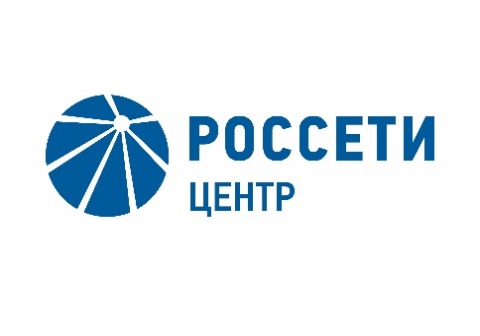 Публичное акционерное общество«Межрегиональная распределительная сетевая компания Центра»